Supplementary online contentBose S, Groat D, Dinglas VD et al. Association between unmet non-medication needs after hospital discharge and readmission or death among acute respiratory failure survivors: a multicenter prospective cohort studySupplementary tableseTable S1: Frequency of prescription for durable medical equipment (DME) and status at follow-up. eTable S2: Reasons for unfilled durable medical equipment (DME) needs (n=118)eTable S3: Frequency and unfilled rate of home health services at follow-up. (n = 134)eTable S4: Reasons for unmet home health services (HHS) needs. (n=134)eTable S5:  Frequency of unmet follow-up appointments (FUA) by medical specialty and status at follow-up. (n = 189)eTable S6: Estimates of top four variables identified from random forest model predictive of unmet discharge needs. Variables were included in a Poisson multivariate regression model for unmet discharge needSupplementary figureseFigure S1: Covariate balancing for unmet non-medication discharge needs.eFigure S2: Timing of follow-up and constituents of primary outcome. Outcomes on the left of the follow-up occurred before the follow-up assessment of discharge needs. There were 18% (35/195) of outcomes that occurred before 28 days, of which 12% (23/195) occurred before the follow-up assessment.eFigure S3: Variable importance from random forest model predicting proportion of unmet needs.eTable S1: Frequency of prescription for durable medical equipment (DME) and status at follow-up. (n=118) * Unmet were never delivered or not in process for delivery. Used if the patient reported using the equipment. eTable S2: Reasons for unfilled durable medical equipment (DME) needs (n=118)eTable S3: Frequency and unfilled rate of home health services at follow-up. (n = 134)* Unmet were missed or not scheduled.eTable S4: Reasons for unmet home health services (HHS) needs. (n=134)* No HHS were unfilled because of patients’ decision to not follow through to avoid getting COVIDeTable S5:  Frequency of unmet follow-up medical appointments (FUA) by medical specialty and status at follow-up. (n = 189)* Unmet FUA needs: Appointments were never scheduled, hence no visit occurred.eTable S6: Estimates of top four variables identified from random forest model predictive of unmet discharge needs. Variables were included in a Poisson multivariate regression model for unmet discharge needs.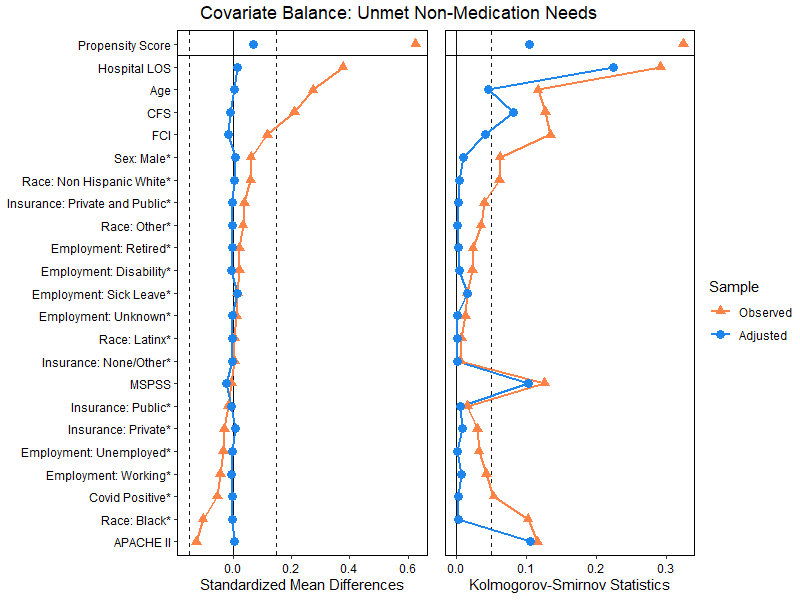 eFigure S1: Covariate balancing for unmet non-medication discharge needs.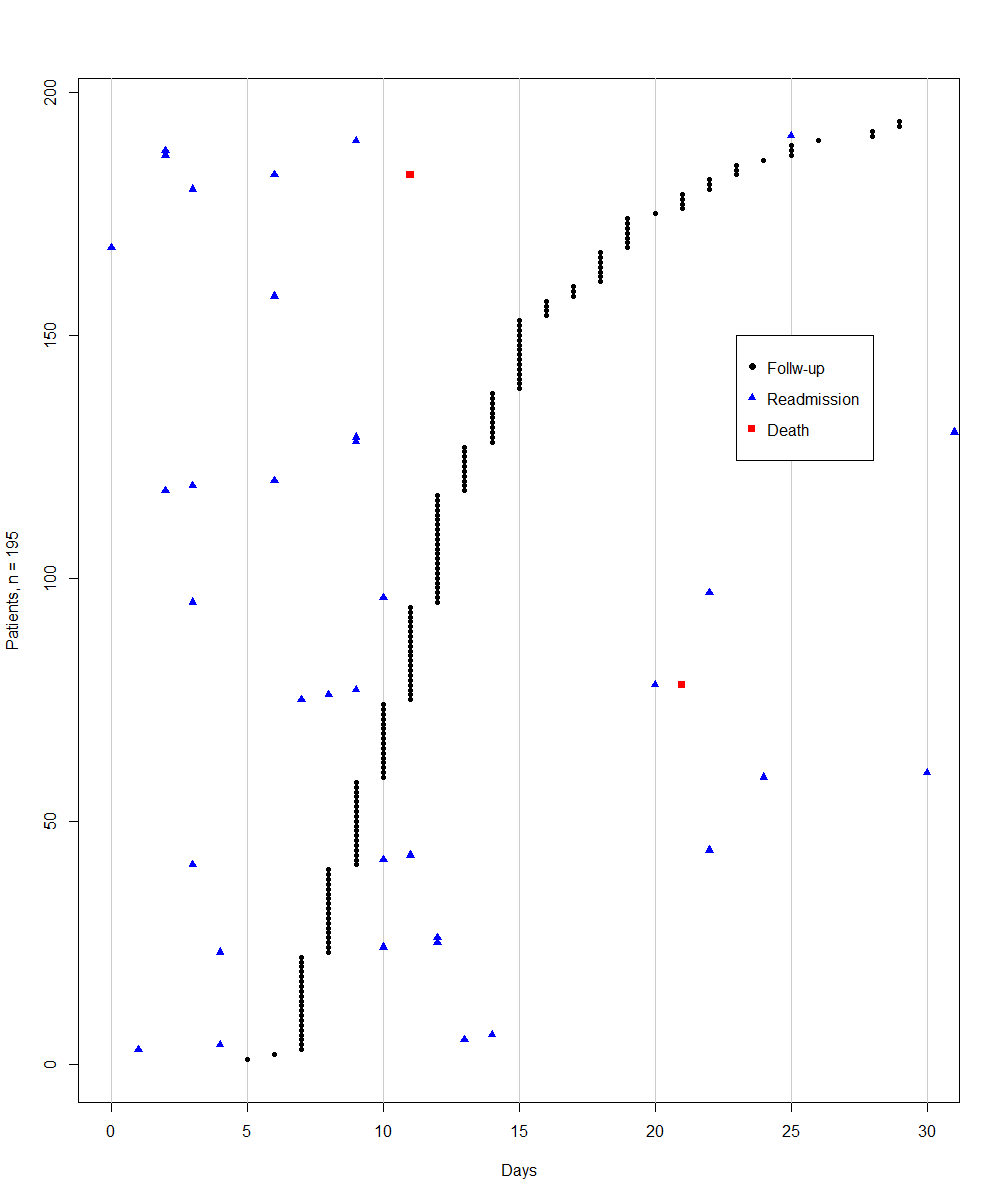 eFigure S2: Timing of follow-up and constituents of primary outcome. Outcomes on the left of the follow-up occurred before the follow-up assessment of discharge needs. There were 18% (35/195) of outcomes that occurred before 28 days, of which 12% (23/195) occurred before the follow-up assessment.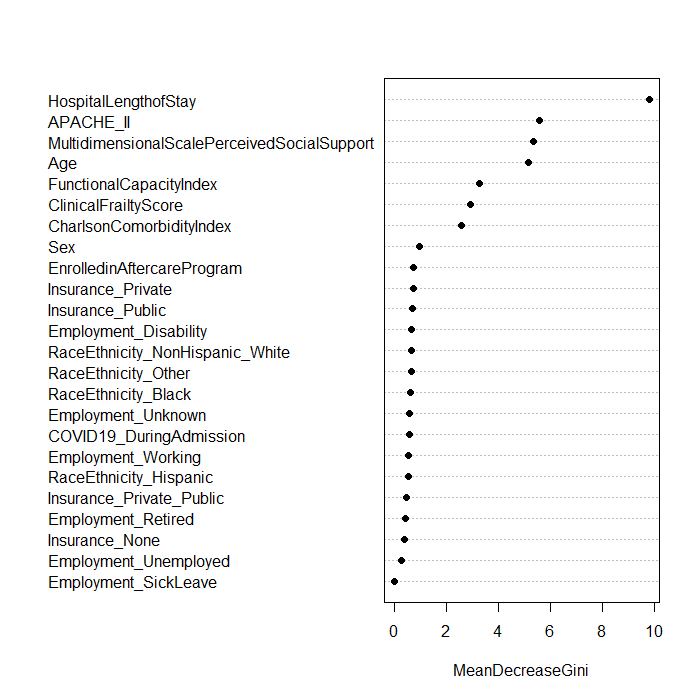 eFigure S3: Variable importance from random forest model predicting proportion of unmet needs.Durable Medical EquipmentFrequencyDME Status at Follow-upDME Status at Follow-upDurable Medical EquipmentFrequency*Unmet %*Used %Oxygen401285Walker312374Non-invasive ventilation163169Glucometer141479Nebulizer13885Commode125033Shower chair124242Wound care110100Infusion pump: nutrition100100Infusion pump: medications81288Cane7570Wheelchair42575Hospital bed33367Wound VAC (Vacuum Assisted Closure) device33367Shower bar20100Chairlift25050Foley catheter20100Crutches10100Ramp for house10100DMEFrequencyReason DME was UnmetReason DME was UnmetReason DME was UnmetReason DME was UnmetReason DME was UnmetDMEFrequencyCan’t Afford %Not Delivered %Patient Declined %Physician Cancelled %Other %Oxygen4002088Walker310310016Non-invasive ventilation160190012Glucometer14000021Nebulizer13000015Commode120825017Shower chair120017825Wound care1100000Infusion pump: nutrition1000000Infusion pump: medications8000012Cane70140057Wheelchair4002500Hospital bed300000Wound Vac3033000Shower bar200000Chairlift2500000Foley catheter200000Crutches100000Ramp for house100000Home Health ServiceFrequencyHome Health Service Status at Follow-upHome Health Service Status at Follow-upHome Health ServiceFrequency*Unmet %Not Scheduled %Nurse96216Physical therapy844521Occupational therapy634925Wound care14217Speech-language pathology135438Oxygen12258Infusion care102020Evaluation75714Education74314Home health aide52020Remote patient monitoring4250Enteral Feeding42525Social work 310033Respiratory therapy210050Private nurse100Home Health ServiceFrequencyReason HHS Appointments were Unmet*Reason HHS Appointments were Unmet*Reason HHS Appointments were Unmet*Reason HHS Appointments were Unmet*Reason HHS Appointments were Unmet*Home Health ServiceFrequencyCan’t Afford%Pt Refused %MD Cancelled %Has COVID %Other %Nurse960.020786Physical therapy840.0441970Occupational therapy630.03112165Wound care140.070093Speech-language pathology130.0803154Oxygen120.008092Infusion care100.0001080Evaluation70.0002971Education70.0001471Home health aid50.000080Remote patient monitoring40.0000100Enteral Feeding40.00000Social worker consult30.0006733Respiratory therapy20.0001000Private nurse10.0000100Follow-up Medical AppointmentFrequencyStatus of FUA at Follow-upStatus of FUA at Follow-upStatus of FUA at Follow-upStatus of FUA at Follow-upFollow-up Medical AppointmentFrequency*Unmet %Scheduled beforedischarge %Scheduled afterdischarge %One or More Visits %Physician     Primary Care Provider13813424657     Cardiologist679761539     Pulmonologist517732031     Heme/Oncologist3315582736     Nephrologist1712474124     General Surgery147642921     Cardiothoracic Surgeon130851538     Infectious Disease13785831     Sleep Medicine133154158     Urologist11982936     Hepatologist102080030     Gastroenterologist911672222     Internal/Family Medicine911563333     Psychiatrist50802040     Vascular Surgery4010000     Endocrinologist4075250     Orthopedic Surgeon40752525     Neurologist4505000     Ear, Nose, Throat45025250     Plastic Surgery3336700     Radiology3067330     Dermatologist20100050     Rheumatologist20100050     Thoracic Surgeon2010000     Addiction Medicine25050050     Electrophysiologist25050050     Psychiatrist205050100     OB/GYN1010000     Neurosurgery1100000Laboratory/Imaging/Dialysis     Laboratory4621463352     Imaging2524522420     Anticoagulation Clinic714572971     Dialysis101000100Rehabilitation and Support Services     Physical Therapy922225622     Cardiac Registered Nurse80881212     Cardiac Rehabilitation74343140     COVID-19 Related 714434343     Physical Medicine/Rehab7010000     Speech-Language Pathology757142929     After Care Clinic60831750     Drug Use66733017     Occupational Therapy58002020     Nutrition3336700     Pulmonology Rehab36733033     Registered Nurse20100050     Alcohol Use2500500     Tobacco Use2100000     Social Worker1010000     Psychologist1100000     Therapist1100000VariableOdds Ratio95% CIp-valueHospital Length of Stay1.0151.006 to 1.0250.002APACHE II Severity of Illness Score0.9830.959 to 1.0090.200Multidimensional Scale Perceived Social Support Score1.0000.986 to 1.0150.998Age1.0161.002 to 1.0300.022